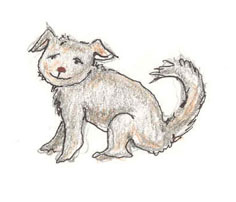 beana 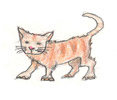 gáhttu 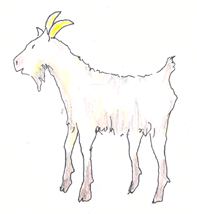 gáica 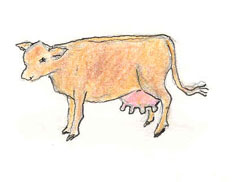 gussa 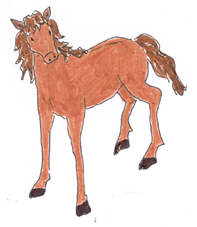 heasta 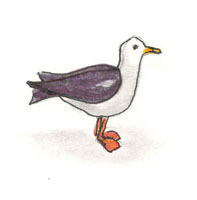 skávli 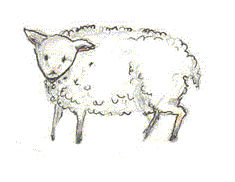 sávza 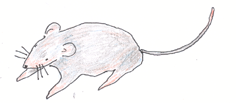 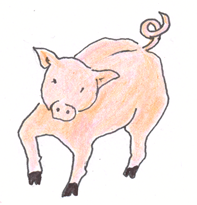 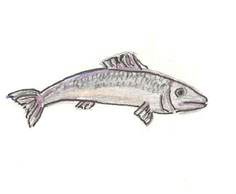 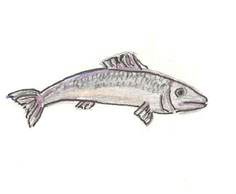 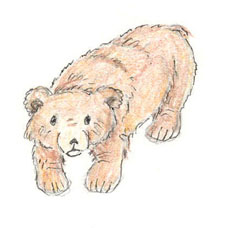 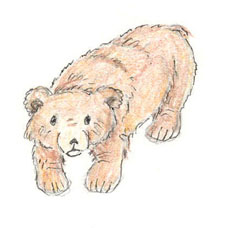 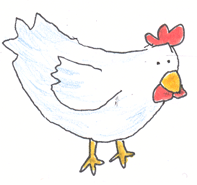 vuonccis guollibierdna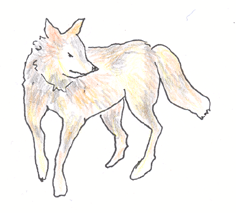 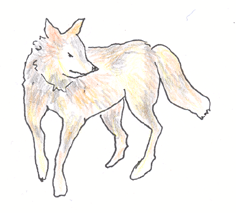 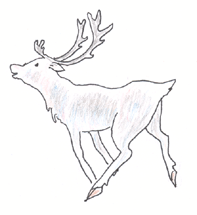 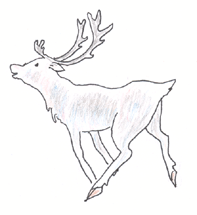 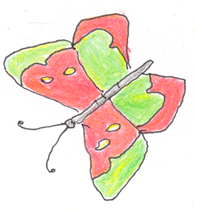 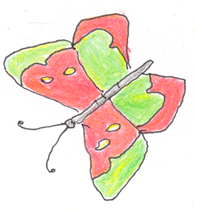 beaiveloddiboazunávdi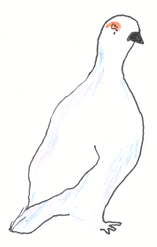 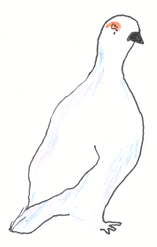 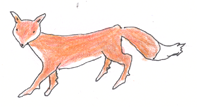 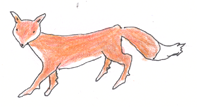 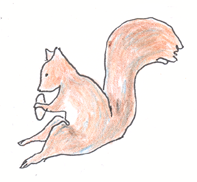 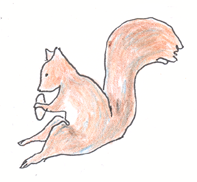 oarririebanrievssat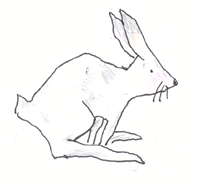 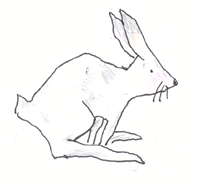 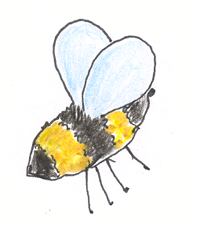 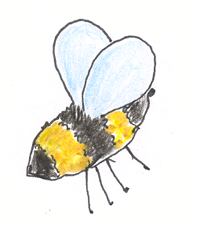 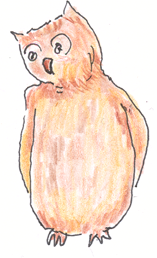 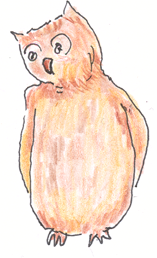 njoammilskuolfiuvlu